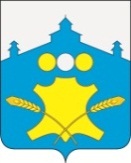 АдминистрацияБольшемурашкинского муниципального округаНижегородской областиПОСТАНОВЛЕНИЕ        30.12.2022 г.                                                                                                                № _639___      В соответствии со статьей 179 Бюджетного кодекса Российской Федерации, решением Земского собрания Большемурашкинского муниципального района от 11.12.2020 № 71 «О районном бюджете на 2021 год и на плановый период 2022 и 2023 годов», администрация Большемурашкинского муниципального округа  п о с т а н о в л я е т:   1. Внести изменения и утвердить в новой редакции прилагаемую муниципальную программу «Информатизация  Большемурашкинского муниципального района Нижегородской области», утвержденную постановлением администрации Большемурашкинского муниципального района от 27.12.2021 года № 527  (с изм. от  23.10.2020г. № 425, 30.12.2020 года № 559, 22.01.2021г. № 26, от 27.12.2021г. № 527, от 18.03.2022г. № 107)     2. Управлению делами администрации обеспечить размещение настоящего постановления в установленном порядке на официальном сайте администрации Большемурашкинского муниципального округа  в информационно-телекоммуникационной сети Интернет.    3. Контроль за исполнением настоящего постановления возложить на управляющего делами администрации  И.Д.Садкову. Глава местного самоуправления                                                            Н.А.БеляковСОГЛАСОВАНО:Зам. главы администрации, начальникфинансового управления				          Н.В.ЛобановаЗам. главы администрации,Председатель КУЭ                                                                                   Р.Е.ДарановУправляющий делами                                                                              И.Д.СадковаНачальник сектора правовой,организационной, кадровой работыи информационного обеспечения                                                            Г.М.ЛазареваНачальник сектора  бухгалтерскогоучета и анализа – главный бухгалтер                                                      Н.С.Фролова    ПРИЛОЖЕНИЕ 1    к постановлению администрации Большемурашкинского муниципального района                                                                                                                                                                             от  __________г. №  ____Система программных мероприятийО  внесении изменений в муниципальную программу  «Информатизация  Большемурашкинского муниципального района Нижегородской области», утвержденную постановлением администрации Большемурашкинского муниципального района от 27.12.2021 года № 527 (с изм. от  23.10.2020г. № 425, 30.12.2020 года № 559, 22.01.2021г. № 26, от 27.12.2021г. № 527, от 18.03.2022г. № 107)№ п/пНаименование мероприятияСроки   исполне-нияИсполнители мероприятийОбъем   финансирования - всего, в т.ч. по бюджетам  (тыс. руб.)Объем   финансирования - всего, в т.ч. по бюджетам  (тыс. руб.)Объем   финансирования - всего, в т.ч. по бюджетам  (тыс. руб.)Объем   финансирования - всего, в т.ч. по бюджетам  (тыс. руб.)Объем   финансирования - всего, в т.ч. по бюджетам  (тыс. руб.)Объем   финансирования - всего, в т.ч. по бюджетам  (тыс. руб.)Ожидаемые   
результаты  
(целевые индикато-ры)№ п/пНаименование мероприятияСроки   исполне-нияИсполнители мероприятий2021 г.2022 г.2023 г.2024г.ВсегоЦель Программы:повышение качества и эффективности муниципального управления на основе использования органами местного самоуправления возможностей информационных систем и телекоммуникационных технологийЦель Программы:повышение качества и эффективности муниципального управления на основе использования органами местного самоуправления возможностей информационных систем и телекоммуникационных технологийЦель Программы:повышение качества и эффективности муниципального управления на основе использования органами местного самоуправления возможностей информационных систем и телекоммуникационных технологийЦель Программы:повышение качества и эффективности муниципального управления на основе использования органами местного самоуправления возможностей информационных систем и телекоммуникационных технологийВсего,  в т.ч.: Всего,  в т.ч.: 2035,01939,01786,11771,17531,2Цель Программы:повышение качества и эффективности муниципального управления на основе использования органами местного самоуправления возможностей информационных систем и телекоммуникационных технологийЦель Программы:повышение качества и эффективности муниципального управления на основе использования органами местного самоуправления возможностей информационных систем и телекоммуникационных технологийЦель Программы:повышение качества и эффективности муниципального управления на основе использования органами местного самоуправления возможностей информационных систем и телекоммуникационных технологийЦель Программы:повышение качества и эффективности муниципального управления на основе использования органами местного самоуправления возможностей информационных систем и телекоммуникационных технологийМестный Местный 527,2448,3369,2354,21698,9Цель Программы:повышение качества и эффективности муниципального управления на основе использования органами местного самоуправления возможностей информационных систем и телекоммуникационных технологийЦель Программы:повышение качества и эффективности муниципального управления на основе использования органами местного самоуправления возможностей информационных систем и телекоммуникационных технологийЦель Программы:повышение качества и эффективности муниципального управления на основе использования органами местного самоуправления возможностей информационных систем и телекоммуникационных технологийЦель Программы:повышение качества и эффективности муниципального управления на основе использования органами местного самоуправления возможностей информационных систем и телекоммуникационных технологийОбластной Областной 1507,81490,71416,91416,95832,3Цель Программы:повышение качества и эффективности муниципального управления на основе использования органами местного самоуправления возможностей информационных систем и телекоммуникационных технологийЦель Программы:повышение качества и эффективности муниципального управления на основе использования органами местного самоуправления возможностей информационных систем и телекоммуникационных технологийЦель Программы:повышение качества и эффективности муниципального управления на основе использования органами местного самоуправления возможностей информационных систем и телекоммуникационных технологийЦель Программы:повышение качества и эффективности муниципального управления на основе использования органами местного самоуправления возможностей информационных систем и телекоммуникационных технологийФедеральн.Федеральн.0,00,00,00,00,0Цель Программы:повышение качества и эффективности муниципального управления на основе использования органами местного самоуправления возможностей информационных систем и телекоммуникационных технологийЦель Программы:повышение качества и эффективности муниципального управления на основе использования органами местного самоуправления возможностей информационных систем и телекоммуникационных технологийЦель Программы:повышение качества и эффективности муниципального управления на основе использования органами местного самоуправления возможностей информационных систем и телекоммуникационных технологийЦель Программы:повышение качества и эффективности муниципального управления на основе использования органами местного самоуправления возможностей информационных систем и телекоммуникационных технологийВнебюдж.ф.Внебюдж.ф.0,00,00,00,00,0Цель Программы:повышение качества и эффективности муниципального управления на основе использования органами местного самоуправления возможностей информационных систем и телекоммуникационных технологийЦель Программы:повышение качества и эффективности муниципального управления на основе использования органами местного самоуправления возможностей информационных систем и телекоммуникационных технологийЦель Программы:повышение качества и эффективности муниципального управления на основе использования органами местного самоуправления возможностей информационных систем и телекоммуникационных технологийЦель Программы:повышение качества и эффективности муниципального управления на основе использования органами местного самоуправления возможностей информационных систем и телекоммуникационных технологийПрочие    Прочие    0,00,00,00,00,0Задача 1Обеспечение эффективного информационного взаимодействия органов местного самоуправления Большемурашкинского муниципального района,   органов власти Нижегородской области и объектов, участвующих в оперативном управлении силами и средствами для поддержания безопасности и жизнедеятельности на территории Большемурашкинского муниципального районаЗадача 1Обеспечение эффективного информационного взаимодействия органов местного самоуправления Большемурашкинского муниципального района,   органов власти Нижегородской области и объектов, участвующих в оперативном управлении силами и средствами для поддержания безопасности и жизнедеятельности на территории Большемурашкинского муниципального районаЗадача 1Обеспечение эффективного информационного взаимодействия органов местного самоуправления Большемурашкинского муниципального района,   органов власти Нижегородской области и объектов, участвующих в оперативном управлении силами и средствами для поддержания безопасности и жизнедеятельности на территории Большемурашкинского муниципального районаЗадача 1Обеспечение эффективного информационного взаимодействия органов местного самоуправления Большемурашкинского муниципального района,   органов власти Нижегородской области и объектов, участвующих в оперативном управлении силами и средствами для поддержания безопасности и жизнедеятельности на территории Большемурашкинского муниципального районаВсего,  в т.ч.: Всего,  в т.ч.: 0,00,00,00,00,0Задача 1Обеспечение эффективного информационного взаимодействия органов местного самоуправления Большемурашкинского муниципального района,   органов власти Нижегородской области и объектов, участвующих в оперативном управлении силами и средствами для поддержания безопасности и жизнедеятельности на территории Большемурашкинского муниципального районаЗадача 1Обеспечение эффективного информационного взаимодействия органов местного самоуправления Большемурашкинского муниципального района,   органов власти Нижегородской области и объектов, участвующих в оперативном управлении силами и средствами для поддержания безопасности и жизнедеятельности на территории Большемурашкинского муниципального районаЗадача 1Обеспечение эффективного информационного взаимодействия органов местного самоуправления Большемурашкинского муниципального района,   органов власти Нижегородской области и объектов, участвующих в оперативном управлении силами и средствами для поддержания безопасности и жизнедеятельности на территории Большемурашкинского муниципального районаЗадача 1Обеспечение эффективного информационного взаимодействия органов местного самоуправления Большемурашкинского муниципального района,   органов власти Нижегородской области и объектов, участвующих в оперативном управлении силами и средствами для поддержания безопасности и жизнедеятельности на территории Большемурашкинского муниципального районаМестный Местный 0,00,00,00,00,0Задача 1Обеспечение эффективного информационного взаимодействия органов местного самоуправления Большемурашкинского муниципального района,   органов власти Нижегородской области и объектов, участвующих в оперативном управлении силами и средствами для поддержания безопасности и жизнедеятельности на территории Большемурашкинского муниципального районаЗадача 1Обеспечение эффективного информационного взаимодействия органов местного самоуправления Большемурашкинского муниципального района,   органов власти Нижегородской области и объектов, участвующих в оперативном управлении силами и средствами для поддержания безопасности и жизнедеятельности на территории Большемурашкинского муниципального районаЗадача 1Обеспечение эффективного информационного взаимодействия органов местного самоуправления Большемурашкинского муниципального района,   органов власти Нижегородской области и объектов, участвующих в оперативном управлении силами и средствами для поддержания безопасности и жизнедеятельности на территории Большемурашкинского муниципального районаЗадача 1Обеспечение эффективного информационного взаимодействия органов местного самоуправления Большемурашкинского муниципального района,   органов власти Нижегородской области и объектов, участвующих в оперативном управлении силами и средствами для поддержания безопасности и жизнедеятельности на территории Большемурашкинского муниципального районаОбластной Областной 0,00,00,00,00,0Задача 1Обеспечение эффективного информационного взаимодействия органов местного самоуправления Большемурашкинского муниципального района,   органов власти Нижегородской области и объектов, участвующих в оперативном управлении силами и средствами для поддержания безопасности и жизнедеятельности на территории Большемурашкинского муниципального районаЗадача 1Обеспечение эффективного информационного взаимодействия органов местного самоуправления Большемурашкинского муниципального района,   органов власти Нижегородской области и объектов, участвующих в оперативном управлении силами и средствами для поддержания безопасности и жизнедеятельности на территории Большемурашкинского муниципального районаЗадача 1Обеспечение эффективного информационного взаимодействия органов местного самоуправления Большемурашкинского муниципального района,   органов власти Нижегородской области и объектов, участвующих в оперативном управлении силами и средствами для поддержания безопасности и жизнедеятельности на территории Большемурашкинского муниципального районаЗадача 1Обеспечение эффективного информационного взаимодействия органов местного самоуправления Большемурашкинского муниципального района,   органов власти Нижегородской области и объектов, участвующих в оперативном управлении силами и средствами для поддержания безопасности и жизнедеятельности на территории Большемурашкинского муниципального районаФедеральн.Федеральн.0,00,00,00,00,0Задача 1Обеспечение эффективного информационного взаимодействия органов местного самоуправления Большемурашкинского муниципального района,   органов власти Нижегородской области и объектов, участвующих в оперативном управлении силами и средствами для поддержания безопасности и жизнедеятельности на территории Большемурашкинского муниципального районаЗадача 1Обеспечение эффективного информационного взаимодействия органов местного самоуправления Большемурашкинского муниципального района,   органов власти Нижегородской области и объектов, участвующих в оперативном управлении силами и средствами для поддержания безопасности и жизнедеятельности на территории Большемурашкинского муниципального районаЗадача 1Обеспечение эффективного информационного взаимодействия органов местного самоуправления Большемурашкинского муниципального района,   органов власти Нижегородской области и объектов, участвующих в оперативном управлении силами и средствами для поддержания безопасности и жизнедеятельности на территории Большемурашкинского муниципального районаЗадача 1Обеспечение эффективного информационного взаимодействия органов местного самоуправления Большемурашкинского муниципального района,   органов власти Нижегородской области и объектов, участвующих в оперативном управлении силами и средствами для поддержания безопасности и жизнедеятельности на территории Большемурашкинского муниципального районаВнебюдж.ф.Внебюдж.ф.0,00,00,00,00,0Задача 1Обеспечение эффективного информационного взаимодействия органов местного самоуправления Большемурашкинского муниципального района,   органов власти Нижегородской области и объектов, участвующих в оперативном управлении силами и средствами для поддержания безопасности и жизнедеятельности на территории Большемурашкинского муниципального районаЗадача 1Обеспечение эффективного информационного взаимодействия органов местного самоуправления Большемурашкинского муниципального района,   органов власти Нижегородской области и объектов, участвующих в оперативном управлении силами и средствами для поддержания безопасности и жизнедеятельности на территории Большемурашкинского муниципального районаЗадача 1Обеспечение эффективного информационного взаимодействия органов местного самоуправления Большемурашкинского муниципального района,   органов власти Нижегородской области и объектов, участвующих в оперативном управлении силами и средствами для поддержания безопасности и жизнедеятельности на территории Большемурашкинского муниципального районаЗадача 1Обеспечение эффективного информационного взаимодействия органов местного самоуправления Большемурашкинского муниципального района,   органов власти Нижегородской области и объектов, участвующих в оперативном управлении силами и средствами для поддержания безопасности и жизнедеятельности на территории Большемурашкинского муниципального районаПрочие    Прочие    0,00,00,00,00,01.1.Совершенствование системы электронного документооборота администрации Большемурашкинского муниципального района и органов исполнительной власти Нижегородской области2021-2024 гг.Управление делами Всего:В т.ч.Всего:В т.ч.132,50,00,00,0132,5Поддерж-ка региональ-ных проектов в сфере информа-ционных технологий1.1.Совершенствование системы электронного документооборота администрации Большемурашкинского муниципального района и органов исполнительной власти Нижегородской области2021-2024 гг.Управление делами местныйместный26,50,00,00,026,5Поддерж-ка региональ-ных проектов в сфере информа-ционных технологий1.1.Совершенствование системы электронного документооборота администрации Большемурашкинского муниципального района и органов исполнительной власти Нижегородской области2021-2024 гг.Управление делами областнойобластной106,00,00,00,0106,0Поддерж-ка региональ-ных проектов в сфере информа-ционных технологий1.1.Совершенствование системы электронного документооборота администрации Большемурашкинского муниципального района и органов исполнительной власти Нижегородской области2021-2024 гг.Управление делами федеральныйфедеральный0,00,00,00,00,0Поддерж-ка региональ-ных проектов в сфере информа-ционных технологий1.1.Совершенствование системы электронного документооборота администрации Большемурашкинского муниципального района и органов исполнительной власти Нижегородской области2021-2024 гг.Управление делами внебюдж.фондвнебюдж.фонд0,00,00,00,00,0Поддерж-ка региональ-ных проектов в сфере информа-ционных технологий1.1.Совершенствование системы электронного документооборота администрации Большемурашкинского муниципального района и органов исполнительной власти Нижегородской области2021-2024 гг.Управление делами Прочие    Прочие    0,00,00,00,00,0Поддерж-ка региональ-ных проектов в сфере информа-ционных технологий1.2Дальнейшее распространение      
механизма электронной цифровой подписи 2021-2024гг. постоянноУправление делами Всего,  в т.ч.: Всего,  в т.ч.: 0,00,00,00,00,0Улучшение взаимодействия между государственными и органами местного самоуправ-ления1.2Дальнейшее распространение      
механизма электронной цифровой подписи 2021-2024гг. постоянноУправление делами Местный Местный 0,00,00,00,00,0Улучшение взаимодействия между государственными и органами местного самоуправ-ления1.2Дальнейшее распространение      
механизма электронной цифровой подписи 2021-2024гг. постоянноУправление делами Областной Областной 0,00,00,00,00,0Улучшение взаимодействия между государственными и органами местного самоуправ-ления1.2Дальнейшее распространение      
механизма электронной цифровой подписи 2021-2024гг. постоянноУправление делами Федеральн.Федеральн.0,00,00,00,00,0Улучшение взаимодействия между государственными и органами местного самоуправ-ления1.2Дальнейшее распространение      
механизма электронной цифровой подписи 2021-2024гг. постоянноУправление делами Внебюдж.ф.Внебюдж.ф.0,00,00,00,00,0Улучшение взаимодействия между государственными и органами местного самоуправ-ления1.2Дальнейшее распространение      
механизма электронной цифровой подписи 2021-2024гг. постоянноУправление делами Прочие    Прочие    0,00,00,00,00,0Улучшение взаимодействия между государственными и органами местного самоуправ-ленияЗадача 2Обеспечение  качества предоставляемых муниципальных услуг, в т.ч.  в электронной форме, обеспечение  доступа к информации о деятельности органов  местного самоуправления Задача 2Обеспечение  качества предоставляемых муниципальных услуг, в т.ч.  в электронной форме, обеспечение  доступа к информации о деятельности органов  местного самоуправления Задача 2Обеспечение  качества предоставляемых муниципальных услуг, в т.ч.  в электронной форме, обеспечение  доступа к информации о деятельности органов  местного самоуправления Задача 2Обеспечение  качества предоставляемых муниципальных услуг, в т.ч.  в электронной форме, обеспечение  доступа к информации о деятельности органов  местного самоуправления Всего,  в т.ч.: Всего,  в т.ч.: 1842,51786,11786,11771,17338,7Задача 2Обеспечение  качества предоставляемых муниципальных услуг, в т.ч.  в электронной форме, обеспечение  доступа к информации о деятельности органов  местного самоуправления Задача 2Обеспечение  качества предоставляемых муниципальных услуг, в т.ч.  в электронной форме, обеспечение  доступа к информации о деятельности органов  местного самоуправления Задача 2Обеспечение  качества предоставляемых муниципальных услуг, в т.ч.  в электронной форме, обеспечение  доступа к информации о деятельности органов  местного самоуправления Задача 2Обеспечение  качества предоставляемых муниципальных услуг, в т.ч.  в электронной форме, обеспечение  доступа к информации о деятельности органов  местного самоуправления Местный Местный 440,7448,3369,2354,21612,4Задача 2Обеспечение  качества предоставляемых муниципальных услуг, в т.ч.  в электронной форме, обеспечение  доступа к информации о деятельности органов  местного самоуправления Задача 2Обеспечение  качества предоставляемых муниципальных услуг, в т.ч.  в электронной форме, обеспечение  доступа к информации о деятельности органов  местного самоуправления Задача 2Обеспечение  качества предоставляемых муниципальных услуг, в т.ч.  в электронной форме, обеспечение  доступа к информации о деятельности органов  местного самоуправления Задача 2Обеспечение  качества предоставляемых муниципальных услуг, в т.ч.  в электронной форме, обеспечение  доступа к информации о деятельности органов  местного самоуправления Областной Областной 1401,81490,71416,91416,95726,3Задача 2Обеспечение  качества предоставляемых муниципальных услуг, в т.ч.  в электронной форме, обеспечение  доступа к информации о деятельности органов  местного самоуправления Задача 2Обеспечение  качества предоставляемых муниципальных услуг, в т.ч.  в электронной форме, обеспечение  доступа к информации о деятельности органов  местного самоуправления Задача 2Обеспечение  качества предоставляемых муниципальных услуг, в т.ч.  в электронной форме, обеспечение  доступа к информации о деятельности органов  местного самоуправления Задача 2Обеспечение  качества предоставляемых муниципальных услуг, в т.ч.  в электронной форме, обеспечение  доступа к информации о деятельности органов  местного самоуправления Федеральн.Федеральн.0,00,00,00,00,0Задача 2Обеспечение  качества предоставляемых муниципальных услуг, в т.ч.  в электронной форме, обеспечение  доступа к информации о деятельности органов  местного самоуправления Задача 2Обеспечение  качества предоставляемых муниципальных услуг, в т.ч.  в электронной форме, обеспечение  доступа к информации о деятельности органов  местного самоуправления Задача 2Обеспечение  качества предоставляемых муниципальных услуг, в т.ч.  в электронной форме, обеспечение  доступа к информации о деятельности органов  местного самоуправления Задача 2Обеспечение  качества предоставляемых муниципальных услуг, в т.ч.  в электронной форме, обеспечение  доступа к информации о деятельности органов  местного самоуправления Внебюдж.ф.Внебюдж.ф.0,00,00,00,00,0Задача 2Обеспечение  качества предоставляемых муниципальных услуг, в т.ч.  в электронной форме, обеспечение  доступа к информации о деятельности органов  местного самоуправления Задача 2Обеспечение  качества предоставляемых муниципальных услуг, в т.ч.  в электронной форме, обеспечение  доступа к информации о деятельности органов  местного самоуправления Задача 2Обеспечение  качества предоставляемых муниципальных услуг, в т.ч.  в электронной форме, обеспечение  доступа к информации о деятельности органов  местного самоуправления Задача 2Обеспечение  качества предоставляемых муниципальных услуг, в т.ч.  в электронной форме, обеспечение  доступа к информации о деятельности органов  местного самоуправления Прочие    Прочие    0,00,00,00,00,02.1Развитие официального сайта администрации Большемурашкинского муниципального района Нижегородской  области.2021-2024 гг.ПостоянноУправление делами Всего,  в т.ч.: Всего,  в т.ч.: 14,414,515,00,043,9Повышение качества предоставления доступа к информации о деятельности органов  местного самоуправ-ления2.1Развитие официального сайта администрации Большемурашкинского муниципального района Нижегородской  области.2021-2024 гг.ПостоянноУправление делами Местный Местный 14,414,515,00,043,9Повышение качества предоставления доступа к информации о деятельности органов  местного самоуправ-ления2.1Развитие официального сайта администрации Большемурашкинского муниципального района Нижегородской  области.2021-2024 гг.ПостоянноУправление делами Областной Областной 0,00,00,00,00,0Повышение качества предоставления доступа к информации о деятельности органов  местного самоуправ-ления2.1Развитие официального сайта администрации Большемурашкинского муниципального района Нижегородской  области.2021-2024 гг.ПостоянноУправление делами Федеральн.Федеральн.0,00,00,00,00,0Повышение качества предоставления доступа к информации о деятельности органов  местного самоуправ-ления2.1Развитие официального сайта администрации Большемурашкинского муниципального района Нижегородской  области.2021-2024 гг.ПостоянноУправление делами Внебюдж.ф.Внебюдж.ф.0,00,00,00,00,0Повышение качества предоставления доступа к информации о деятельности органов  местного самоуправ-ления2.1Развитие официального сайта администрации Большемурашкинского муниципального района Нижегородской  области.2021-2024 гг.ПостоянноУправление делами Прочие    Прочие    0,00,00,00,00,0Повышение качества предоставления доступа к информации о деятельности органов  местного самоуправ-ления2.2Своевременное внесение информации на портале государственных и муниципальных услуг Нижегородской области в соответствии с установленными требованиями,  предоставление муниципальных услуг в электронном виде2021-2024 гг.постоянноУправление делами,Структурные подразделенияВсего,  в т.ч.: Всего,  в т.ч.: 0,00,00,00,00,0Предоставление услуг в электронном виде2.2Своевременное внесение информации на портале государственных и муниципальных услуг Нижегородской области в соответствии с установленными требованиями,  предоставление муниципальных услуг в электронном виде2021-2024 гг.постоянноУправление делами,Структурные подразделенияМестный Местный 0,00,00,00,00,0Предоставление услуг в электронном виде2.2Своевременное внесение информации на портале государственных и муниципальных услуг Нижегородской области в соответствии с установленными требованиями,  предоставление муниципальных услуг в электронном виде2021-2024 гг.постоянноУправление делами,Структурные подразделенияОбластной Областной 0,00,00,00,00,0Предоставление услуг в электронном виде2.2Своевременное внесение информации на портале государственных и муниципальных услуг Нижегородской области в соответствии с установленными требованиями,  предоставление муниципальных услуг в электронном виде2021-2024 гг.постоянноУправление делами,Структурные подразделенияФедеральн.Федеральн.0,00,00,00,00,0Предоставление услуг в электронном виде2.2Своевременное внесение информации на портале государственных и муниципальных услуг Нижегородской области в соответствии с установленными требованиями,  предоставление муниципальных услуг в электронном виде2021-2024 гг.постоянноУправление делами,Структурные подразделенияВнебюдж.ф.Внебюдж.ф.0,00,00,00,00,0Предоставление услуг в электронном виде2.2Своевременное внесение информации на портале государственных и муниципальных услуг Нижегородской области в соответствии с установленными требованиями,  предоставление муниципальных услуг в электронном виде2021-2024 гг.постоянноУправление делами,Структурные подразделенияПрочие    Прочие    0,00,00,00,00,0Предоставление услуг в электронном виде2.3Мониторинг качества предоставления муниципальных (государственных) услуг на территории Большемурашкинского муниципального района2021-2024 гг.ПостоянноУправление делами Всего,  в т.ч.: Всего,  в т.ч.: 0,00,00,00,00,0Повышение качества предоставления муниципальных (государственных) услуг2.3Мониторинг качества предоставления муниципальных (государственных) услуг на территории Большемурашкинского муниципального района2021-2024 гг.ПостоянноУправление делами Местный Местный 0,00,00,00,00,0Повышение качества предоставления муниципальных (государственных) услуг2.3Мониторинг качества предоставления муниципальных (государственных) услуг на территории Большемурашкинского муниципального района2021-2024 гг.ПостоянноУправление делами Областной Областной 0,00,00,00,00,0Повышение качества предоставления муниципальных (государственных) услуг2.3Мониторинг качества предоставления муниципальных (государственных) услуг на территории Большемурашкинского муниципального района2021-2024 гг.ПостоянноУправление делами Федеральн.Федеральн.0,00,00,00,00,0Повышение качества предоставления муниципальных (государственных) услуг2.3Мониторинг качества предоставления муниципальных (государственных) услуг на территории Большемурашкинского муниципального района2021-2024 гг.ПостоянноУправление делами Внебюдж.ф.Внебюдж.ф.0,00,00,00,00,0Повышение качества предоставления муниципальных (государственных) услуг2.3Мониторинг качества предоставления муниципальных (государственных) услуг на территории Большемурашкинского муниципального района2021-2024 гг.ПостоянноУправление делами Прочие    Прочие    0,00,00,00,00,0Повышение качества предоставления муниципальных (государственных) услуг2.4Обеспечение реализации  проекта по переходу  к предоставлению муниципальных (государственных) услуг на базе межведомственного и межуровневого  информационного взаимодействия 2021-2024 гг.ПостоянноУправление делами Всего,  в т.ч.: Всего,  в т.ч.: 0,00,00,00,00,0Повышение качества предоставления муниципальных (государственных) услуг2.4Обеспечение реализации  проекта по переходу  к предоставлению муниципальных (государственных) услуг на базе межведомственного и межуровневого  информационного взаимодействия 2021-2024 гг.ПостоянноУправление делами Местный Местный 0,00,00,00,00,0Повышение качества предоставления муниципальных (государственных) услуг2.4Обеспечение реализации  проекта по переходу  к предоставлению муниципальных (государственных) услуг на базе межведомственного и межуровневого  информационного взаимодействия 2021-2024 гг.ПостоянноУправление делами Областной Областной 0,00,00,00,00,0Повышение качества предоставления муниципальных (государственных) услуг2.4Обеспечение реализации  проекта по переходу  к предоставлению муниципальных (государственных) услуг на базе межведомственного и межуровневого  информационного взаимодействия 2021-2024 гг.ПостоянноУправление делами Федеральн.Федеральн.0,00,00,00,00,0Повышение качества предоставления муниципальных (государственных) услуг2.4Обеспечение реализации  проекта по переходу  к предоставлению муниципальных (государственных) услуг на базе межведомственного и межуровневого  информационного взаимодействия 2021-2024 гг.ПостоянноУправление делами Внебюдж.ф.Внебюдж.ф.0,00,00,00,00,0Повышение качества предоставления муниципальных (государственных) услуг2.4Обеспечение реализации  проекта по переходу  к предоставлению муниципальных (государственных) услуг на базе межведомственного и межуровневого  информационного взаимодействия 2021-2024 гг.ПостоянноУправление делами Прочие    Прочие    0,00,00,00,00,0Повышение качества предоставления муниципальных (государственных) услуг2.5Нормативное правовое сопровождение организации межведомственного электронного взаимодействия при предоставлении муниципальных (государственных)  услуг2021-2024 гг.ПостоянноУправление делами Всего,  в т.ч.: Всего,  в т.ч.: 0,00,00,00,00,0Повышение качества предоставления муниципальных (государственных) услуг2.5Нормативное правовое сопровождение организации межведомственного электронного взаимодействия при предоставлении муниципальных (государственных)  услуг2021-2024 гг.ПостоянноУправление делами Местный Местный 0,00,00,00,00,0Повышение качества предоставления муниципальных (государственных) услуг2.5Нормативное правовое сопровождение организации межведомственного электронного взаимодействия при предоставлении муниципальных (государственных)  услуг2021-2024 гг.ПостоянноУправление делами Областной Областной 0,00,00,00,00,0Повышение качества предоставления муниципальных (государственных) услуг2.5Нормативное правовое сопровождение организации межведомственного электронного взаимодействия при предоставлении муниципальных (государственных)  услуг2021-2024 гг.ПостоянноУправление делами Федеральн.Федеральн.0,00,00,00,00,0Повышение качества предоставления муниципальных (государственных) услуг2.5Нормативное правовое сопровождение организации межведомственного электронного взаимодействия при предоставлении муниципальных (государственных)  услуг2021-2024 гг.ПостоянноУправление делами Внебюдж.ф.Внебюдж.ф.0,00,00,00,00,0Повышение качества предоставления муниципальных (государственных) услуг2.5Нормативное правовое сопровождение организации межведомственного электронного взаимодействия при предоставлении муниципальных (государственных)  услуг2021-2024 гг.ПостоянноУправление делами Прочие    Прочие    0,00,00,00,0Повышение качества предоставления муниципальных (государственных) услуг2.6Финансовая поддержка районного средства массовой информации (районная газета «Знамя»)2021-2024 гг.ПостоянноКомитет управления экономикойВсего,  в т.ч.: Всего,  в т.ч.: 1828,11771,11771,11771,17141,4Опубликование муниципальных правовых актов, иной официаль-ной информа-ции2.6Финансовая поддержка районного средства массовой информации (районная газета «Знамя»)2021-2024 гг.ПостоянноКомитет управления экономикойМестный Местный 426,3372,6354,2354,21507,3Опубликование муниципальных правовых актов, иной официаль-ной информа-ции2.6Финансовая поддержка районного средства массовой информации (районная газета «Знамя»)2021-2024 гг.ПостоянноКомитет управления экономикойОбластной (субсидия)Областной (субсидия)1401,81490,71416,91416,95726,3Опубликование муниципальных правовых актов, иной официаль-ной информа-ции2.6Финансовая поддержка районного средства массовой информации (районная газета «Знамя»)2021-2024 гг.ПостоянноКомитет управления экономикойФедеральн.Федеральн.0,00,00,00,00,0Опубликование муниципальных правовых актов, иной официаль-ной информа-ции2.6Финансовая поддержка районного средства массовой информации (районная газета «Знамя»)2021-2024 гг.ПостоянноКомитет управления экономикойВнебюдж.ф.Внебюдж.ф.0,00,00,00,00,0Опубликование муниципальных правовых актов, иной официаль-ной информа-ции2.6Финансовая поддержка районного средства массовой информации (районная газета «Знамя»)2021-2024 гг.ПостоянноКомитет управления экономикойПрочие    Прочие    0,00,00,00,00,0Опубликование муниципальных правовых актов, иной официаль-ной информа-ции2.7Финансовое обеспечение  деятельности муниципальных учреждений,осуществляющих информационное освещение  органов  местного самоуправления2021-2024Гг.Комитет управления экономикойВсего,  в т.ч.: Всего,  в т.ч.: 0,061,20,00,061,2Рост и увеличение  качества  оказывае-мых  муниципальных услуг2.7Финансовое обеспечение  деятельности муниципальных учреждений,осуществляющих информационное освещение  органов  местного самоуправления2021-2024Гг.Комитет управления экономикойМестный Местный 0,061,20,00,061,2Рост и увеличение  качества  оказывае-мых  муниципальных услуг2.7Финансовое обеспечение  деятельности муниципальных учреждений,осуществляющих информационное освещение  органов  местного самоуправления2021-2024Гг.Комитет управления экономикойОбластной Областной 0,00,00,00,00,0Рост и увеличение  качества  оказывае-мых  муниципальных услуг2.7Финансовое обеспечение  деятельности муниципальных учреждений,осуществляющих информационное освещение  органов  местного самоуправления2021-2024Гг.Комитет управления экономикойФедеральн.Федеральн.0,00,00,00,00,0Рост и увеличение  качества  оказывае-мых  муниципальных услуг2.7Финансовое обеспечение  деятельности муниципальных учреждений,осуществляющих информационное освещение  органов  местного самоуправления2021-2024Гг.Комитет управления экономикойВнебюдж.ф.Внебюдж.ф.0,00,00,00,00,0Рост и увеличение  качества  оказывае-мых  муниципальных услуг2.7Финансовое обеспечение  деятельности муниципальных учреждений,осуществляющих информационное освещение  органов  местного самоуправления2021-2024Гг.Комитет управления экономикойПрочие  Прочие  0,00,00,00,00,0Рост и увеличение  качества  оказывае-мых  муниципальных услугЗадача 3 Развитие информационно-телекоммуникационной инфраструктуры администрации Большемурашкинского муниципального района, в т.ч.  обеспечивающей предоставление муниципальных услуг физическим и юридическим лицам Задача 3 Развитие информационно-телекоммуникационной инфраструктуры администрации Большемурашкинского муниципального района, в т.ч.  обеспечивающей предоставление муниципальных услуг физическим и юридическим лицам Задача 3 Развитие информационно-телекоммуникационной инфраструктуры администрации Большемурашкинского муниципального района, в т.ч.  обеспечивающей предоставление муниципальных услуг физическим и юридическим лицам Задача 3 Развитие информационно-телекоммуникационной инфраструктуры администрации Большемурашкинского муниципального района, в т.ч.  обеспечивающей предоставление муниципальных услуг физическим и юридическим лицам Всего,  в т.ч.: Всего,  в т.ч.: 0,00,00,00,00,0Задача 3 Развитие информационно-телекоммуникационной инфраструктуры администрации Большемурашкинского муниципального района, в т.ч.  обеспечивающей предоставление муниципальных услуг физическим и юридическим лицам Задача 3 Развитие информационно-телекоммуникационной инфраструктуры администрации Большемурашкинского муниципального района, в т.ч.  обеспечивающей предоставление муниципальных услуг физическим и юридическим лицам Задача 3 Развитие информационно-телекоммуникационной инфраструктуры администрации Большемурашкинского муниципального района, в т.ч.  обеспечивающей предоставление муниципальных услуг физическим и юридическим лицам Задача 3 Развитие информационно-телекоммуникационной инфраструктуры администрации Большемурашкинского муниципального района, в т.ч.  обеспечивающей предоставление муниципальных услуг физическим и юридическим лицам Местный Местный 0,00,00,00,00,0Задача 3 Развитие информационно-телекоммуникационной инфраструктуры администрации Большемурашкинского муниципального района, в т.ч.  обеспечивающей предоставление муниципальных услуг физическим и юридическим лицам Задача 3 Развитие информационно-телекоммуникационной инфраструктуры администрации Большемурашкинского муниципального района, в т.ч.  обеспечивающей предоставление муниципальных услуг физическим и юридическим лицам Задача 3 Развитие информационно-телекоммуникационной инфраструктуры администрации Большемурашкинского муниципального района, в т.ч.  обеспечивающей предоставление муниципальных услуг физическим и юридическим лицам Задача 3 Развитие информационно-телекоммуникационной инфраструктуры администрации Большемурашкинского муниципального района, в т.ч.  обеспечивающей предоставление муниципальных услуг физическим и юридическим лицам Областной Областной 0,00,00,00,00,0Задача 3 Развитие информационно-телекоммуникационной инфраструктуры администрации Большемурашкинского муниципального района, в т.ч.  обеспечивающей предоставление муниципальных услуг физическим и юридическим лицам Задача 3 Развитие информационно-телекоммуникационной инфраструктуры администрации Большемурашкинского муниципального района, в т.ч.  обеспечивающей предоставление муниципальных услуг физическим и юридическим лицам Задача 3 Развитие информационно-телекоммуникационной инфраструктуры администрации Большемурашкинского муниципального района, в т.ч.  обеспечивающей предоставление муниципальных услуг физическим и юридическим лицам Задача 3 Развитие информационно-телекоммуникационной инфраструктуры администрации Большемурашкинского муниципального района, в т.ч.  обеспечивающей предоставление муниципальных услуг физическим и юридическим лицам Федеральн.Федеральн.0,00,00,00,00,0Задача 3 Развитие информационно-телекоммуникационной инфраструктуры администрации Большемурашкинского муниципального района, в т.ч.  обеспечивающей предоставление муниципальных услуг физическим и юридическим лицам Задача 3 Развитие информационно-телекоммуникационной инфраструктуры администрации Большемурашкинского муниципального района, в т.ч.  обеспечивающей предоставление муниципальных услуг физическим и юридическим лицам Задача 3 Развитие информационно-телекоммуникационной инфраструктуры администрации Большемурашкинского муниципального района, в т.ч.  обеспечивающей предоставление муниципальных услуг физическим и юридическим лицам Задача 3 Развитие информационно-телекоммуникационной инфраструктуры администрации Большемурашкинского муниципального района, в т.ч.  обеспечивающей предоставление муниципальных услуг физическим и юридическим лицам Внебюдж.ф.Внебюдж.ф.0,00,00,00,00,0Задача 3 Развитие информационно-телекоммуникационной инфраструктуры администрации Большемурашкинского муниципального района, в т.ч.  обеспечивающей предоставление муниципальных услуг физическим и юридическим лицам Задача 3 Развитие информационно-телекоммуникационной инфраструктуры администрации Большемурашкинского муниципального района, в т.ч.  обеспечивающей предоставление муниципальных услуг физическим и юридическим лицам Задача 3 Развитие информационно-телекоммуникационной инфраструктуры администрации Большемурашкинского муниципального района, в т.ч.  обеспечивающей предоставление муниципальных услуг физическим и юридическим лицам Задача 3 Развитие информационно-телекоммуникационной инфраструктуры администрации Большемурашкинского муниципального района, в т.ч.  обеспечивающей предоставление муниципальных услуг физическим и юридическим лицам Прочие    Прочие    0,00,00,00,00,03.1Развитие корпоративной локальной сети передачи данных  администрации Большемурашкинского муниципального района2021-2024 гг.ПостоянноУправление деламиВсего,  в т.ч.: Всего,  в т.ч.: 0,00,00,00,00,0Развитие корпоративной локальной сети передачи данных3.1Развитие корпоративной локальной сети передачи данных  администрации Большемурашкинского муниципального района2021-2024 гг.ПостоянноУправление деламиМестный Местный 0,00,00,00,00,0Развитие корпоративной локальной сети передачи данных3.1Развитие корпоративной локальной сети передачи данных  администрации Большемурашкинского муниципального района2021-2024 гг.ПостоянноУправление деламиОбластной Областной 0,00,00,00,00,0Развитие корпоративной локальной сети передачи данных3.1Развитие корпоративной локальной сети передачи данных  администрации Большемурашкинского муниципального района2021-2024 гг.ПостоянноУправление деламиФедеральн.Федеральн.0,00,00,00,00,0Развитие корпоративной локальной сети передачи данных3.1Развитие корпоративной локальной сети передачи данных  администрации Большемурашкинского муниципального района2021-2024 гг.ПостоянноУправление деламиВнебюдж.ф.Внебюдж.ф.0,00,00,00,00,0Развитие корпоративной локальной сети передачи данных3.1Развитие корпоративной локальной сети передачи данных  администрации Большемурашкинского муниципального района2021-2024 гг.ПостоянноУправление деламиПрочиеПрочие0,00,00,00,00,0Развитие корпоративной локальной сети передачи данных3.2Приобретение сетевого,     телекоммуникационного и компьютерного оборудования для защищенной компьютерной сети администрации Большемурашкинского муниципального района2021-2024 гг.Управление делами Всего,  в т.ч.: Всего,  в т.ч.: 0,00,00,00,00,0Развитие корпоративной локальной сети передачи данных3.2Приобретение сетевого,     телекоммуникационного и компьютерного оборудования для защищенной компьютерной сети администрации Большемурашкинского муниципального района2021-2024 гг.Управление делами Местный Местный 0,00,00,00,00,0Развитие корпоративной локальной сети передачи данных3.2Приобретение сетевого,     телекоммуникационного и компьютерного оборудования для защищенной компьютерной сети администрации Большемурашкинского муниципального района2021-2024 гг.Управление делами Областной Областной 0,00,00,00,00,0Развитие корпоративной локальной сети передачи данных3.2Приобретение сетевого,     телекоммуникационного и компьютерного оборудования для защищенной компьютерной сети администрации Большемурашкинского муниципального района2021-2024 гг.Управление делами Федеральн.Федеральн.0,00,00,00,00,0Развитие корпоративной локальной сети передачи данных3.2Приобретение сетевого,     телекоммуникационного и компьютерного оборудования для защищенной компьютерной сети администрации Большемурашкинского муниципального района2021-2024 гг.Управление делами Внебюдж.ф.Внебюдж.ф.0,00,00,00,00,0Развитие корпоративной локальной сети передачи данных3.2Приобретение сетевого,     телекоммуникационного и компьютерного оборудования для защищенной компьютерной сети администрации Большемурашкинского муниципального района2021-2024 гг.Управление делами Прочие    Прочие    0,00,00,00,00,0Развитие корпоративной локальной сети передачи данных3.3Приобретение, модернизация компьютерной и копировальной техники в подразделениях администрации Большемурашкинского муниципального района2021-2024 гг.Управление делами Всего,  в т.ч.: Всего,  в т.ч.: 0,00,00,00,00,0Формирование современной базовой информационно-технологической инфраструктуры3.3Приобретение, модернизация компьютерной и копировальной техники в подразделениях администрации Большемурашкинского муниципального района2021-2024 гг.Управление делами Местный Местный 0,00,00,00,00,0Формирование современной базовой информационно-технологической инфраструктуры3.3Приобретение, модернизация компьютерной и копировальной техники в подразделениях администрации Большемурашкинского муниципального района2021-2024 гг.Управление делами Областной Областной 0,00,00,00,00,0Формирование современной базовой информационно-технологической инфраструктуры3.3Приобретение, модернизация компьютерной и копировальной техники в подразделениях администрации Большемурашкинского муниципального района2021-2024 гг.Управление делами Федеральн.Федеральн.0,00,00,00,00,0Формирование современной базовой информационно-технологической инфраструктуры3.3Приобретение, модернизация компьютерной и копировальной техники в подразделениях администрации Большемурашкинского муниципального района2021-2024 гг.Управление делами Внебюдж.ф.Внебюдж.ф.0,00,00,00,00,0Формирование современной базовой информационно-технологической инфраструктуры3.3Приобретение, модернизация компьютерной и копировальной техники в подразделениях администрации Большемурашкинского муниципального района2021-2024 гг.Управление делами Прочие    Прочие    0,00,00,00,00,0Формирование современной базовой информационно-технологической инфраструктуры3.4Приобретение, обновление, техническая поддержка АИС в структурных подразделениях администрации Большемурашкинского муниципального района2021-2024 гг.Управление делами Всего,  в т.ч.: Всего,  в т.ч.: 0,00,00,00,00,0Формирование современной базовой информационно-технологической инфраструктуры3.4Приобретение, обновление, техническая поддержка АИС в структурных подразделениях администрации Большемурашкинского муниципального района2021-2024 гг.Управление делами Местный Местный 0,00,00,00,00,0Формирование современной базовой информационно-технологической инфраструктуры3.4Приобретение, обновление, техническая поддержка АИС в структурных подразделениях администрации Большемурашкинского муниципального района2021-2024 гг.Управление делами Областной Областной 0,00,00,00,00,0Формирование современной базовой информационно-технологической инфраструктуры3.4Приобретение, обновление, техническая поддержка АИС в структурных подразделениях администрации Большемурашкинского муниципального района2021-2024 гг.Управление делами Федеральн.Федеральн.0,00,00,00,00,0Формирование современной базовой информационно-технологической инфраструктуры3.4Приобретение, обновление, техническая поддержка АИС в структурных подразделениях администрации Большемурашкинского муниципального района2021-2024 гг.Управление делами Внебюдж.ф.Внебюдж.ф.0,00,00,00,00,0Формирование современной базовой информационно-технологической инфраструктуры3.4Приобретение, обновление, техническая поддержка АИС в структурных подразделениях администрации Большемурашкинского муниципального района2021-2024 гг.Управление делами Прочие    Прочие    0,00,00,00,00,0Формирование современной базовой информационно-технологической инфраструктуры3.5Приобретение расходных элементов для принтеров, копировальных аппаратов2021-2024 гг.Управление деламиВсего,  в т.ч.: Всего,  в т.ч.: 0,00,00,00,00,0Повышение эффективности деятельности структурных подразделений администрации3.5Приобретение расходных элементов для принтеров, копировальных аппаратов2021-2024 гг.Управление деламиМестный Местный 0,00,00,00,00,0Повышение эффективности деятельности структурных подразделений администрации3.5Приобретение расходных элементов для принтеров, копировальных аппаратов2021-2024 гг.Управление деламиОбластной Областной 0,00,00,00,00,0Повышение эффективности деятельности структурных подразделений администрации3.5Приобретение расходных элементов для принтеров, копировальных аппаратов2021-2024 гг.Управление деламиФедеральн.Федеральн.0,00,00,00,00,0Повышение эффективности деятельности структурных подразделений администрации3.5Приобретение расходных элементов для принтеров, копировальных аппаратов2021-2024 гг.Управление деламиВнебюдж.ф.Внебюдж.ф.0,00,00,00,00,0Повышение эффективности деятельности структурных подразделений администрации3.5Приобретение расходных элементов для принтеров, копировальных аппаратов2021-2024 гг.Управление деламиПрочие    Прочие    0,00,00,00,00,0Повышение эффективности деятельности структурных подразделений администрацииЗадача 4Формирование и реализация единой политики безопасности
информационных ресурсовЗадача 4Формирование и реализация единой политики безопасности
информационных ресурсовЗадача 4Формирование и реализация единой политики безопасности
информационных ресурсовЗадача 4Формирование и реализация единой политики безопасности
информационных ресурсовВсего,  в т.ч.: Всего,  в т.ч.: 60,00,00,00,060,0Задача 4Формирование и реализация единой политики безопасности
информационных ресурсовЗадача 4Формирование и реализация единой политики безопасности
информационных ресурсовЗадача 4Формирование и реализация единой политики безопасности
информационных ресурсовЗадача 4Формирование и реализация единой политики безопасности
информационных ресурсовМестный Местный 60,00,00,00,060,0Задача 4Формирование и реализация единой политики безопасности
информационных ресурсовЗадача 4Формирование и реализация единой политики безопасности
информационных ресурсовЗадача 4Формирование и реализация единой политики безопасности
информационных ресурсовЗадача 4Формирование и реализация единой политики безопасности
информационных ресурсовОбластной Областной 0,00,00,00,00,0Задача 4Формирование и реализация единой политики безопасности
информационных ресурсовЗадача 4Формирование и реализация единой политики безопасности
информационных ресурсовЗадача 4Формирование и реализация единой политики безопасности
информационных ресурсовЗадача 4Формирование и реализация единой политики безопасности
информационных ресурсовФедеральн.Федеральн.0,00,00,00,00,0Задача 4Формирование и реализация единой политики безопасности
информационных ресурсовЗадача 4Формирование и реализация единой политики безопасности
информационных ресурсовЗадача 4Формирование и реализация единой политики безопасности
информационных ресурсовЗадача 4Формирование и реализация единой политики безопасности
информационных ресурсовВнебюдж.ф.Внебюдж.ф.0,00,00,00,00,0Задача 4Формирование и реализация единой политики безопасности
информационных ресурсовЗадача 4Формирование и реализация единой политики безопасности
информационных ресурсовЗадача 4Формирование и реализация единой политики безопасности
информационных ресурсовЗадача 4Формирование и реализация единой политики безопасности
информационных ресурсовПрочие    Прочие    0,00,00,00,00,04.1Переаттестация АРМ по секретному делопроизводству2021-2024 гг.Сектор ГО и ЧСВсего,  в т.ч.: Всего,  в т.ч.: 0,00,00,00,00,0Количество аттестованных АРМ по секретному делопроизводству не менее 14.1Переаттестация АРМ по секретному делопроизводству2021-2024 гг.Сектор ГО и ЧСМестный Местный 0,00,00,00,00,0Количество аттестованных АРМ по секретному делопроизводству не менее 14.1Переаттестация АРМ по секретному делопроизводству2021-2024 гг.Сектор ГО и ЧСОбластной Областной 0,00,00,00,00,0Количество аттестованных АРМ по секретному делопроизводству не менее 14.1Переаттестация АРМ по секретному делопроизводству2021-2024 гг.Сектор ГО и ЧСФедеральн.Федеральн.0,00,00,00,00,0Количество аттестованных АРМ по секретному делопроизводству не менее 14.1Переаттестация АРМ по секретному делопроизводству2021-2024 гг.Сектор ГО и ЧСВнебюдж.ф.Внебюдж.ф.0,00,00,00,00,0Количество аттестованных АРМ по секретному делопроизводству не менее 14.1Переаттестация АРМ по секретному делопроизводству2021-2024 гг.Сектор ГО и ЧСПрочие    Прочие    0,00,00,00,00,0Количество аттестованных АРМ по секретному делопроизводству не менее 14.2Проведение аттестации ИСПДн2021-2024 ПостоянноУправление делами Всего,  в т.ч.: Всего,  в т.ч.: 0,00,00,00,00,0Обеспечение безопасности при обработке персональных данных в информационных системах4.2Проведение аттестации ИСПДн2021-2024 ПостоянноУправление делами Местный Местный 0,00,00,00,00,0Обеспечение безопасности при обработке персональных данных в информационных системах4.2Проведение аттестации ИСПДн2021-2024 ПостоянноУправление делами Областной Областной 0,00,00,00,00,0Обеспечение безопасности при обработке персональных данных в информационных системах4.2Проведение аттестации ИСПДн2021-2024 ПостоянноУправление делами Федеральн.Федеральн.0,00,00,00,00,0Обеспечение безопасности при обработке персональных данных в информационных системах4.2Проведение аттестации ИСПДн2021-2024 ПостоянноУправление делами Внебюдж.ф.Внебюдж.ф.0,00,00,00,00,0Обеспечение безопасности при обработке персональных данных в информационных системах4.2Проведение аттестации ИСПДн2021-2024 ПостоянноУправление делами Прочие    Прочие    0,00,00,00,00,0Обеспечение безопасности при обработке персональных данных в информационных системах4.3.Защита информации2021-2024Управление деламиВсего, В т.ч.Всего, В т.ч.60,00,000,060,0Обеспечение безопасности при обработке персональных данных в информационных системах4.3.Защита информации2021-2024Управление деламиМестныйМестный60,00,000,060,0Обеспечение безопасности при обработке персональных данных в информационных системах4.3.Защита информации2021-2024Управление деламиОбластнойОбластной 0,00,00,00,00,0Обеспечение безопасности при обработке персональных данных в информационных системах4.3.Защита информации2021-2024Управление деламиФедеральныйФедеральный 0,00,00,00,00,0Обеспечение безопасности при обработке персональных данных в информационных системах4.3.Защита информации2021-2024Управление деламиВнебюджет.ф.Внебюджет.ф. 0,00,00,00,00,0Обеспечение безопасности при обработке персональных данных в информационных системах4.3.Защита информации2021-2024Управление деламиПрочие    Прочие    0,00,00,00,00,0Обеспечение безопасности при обработке персональных данных в информационных системахЗадача 5Повышение уровня квалификации и подготовки работников органов местного самоуправления в области использования информационно-коммуникационных технологий в профессиональной деятельности, а также в сфере информационной безопасности.Задача 5Повышение уровня квалификации и подготовки работников органов местного самоуправления в области использования информационно-коммуникационных технологий в профессиональной деятельности, а также в сфере информационной безопасности.Задача 5Повышение уровня квалификации и подготовки работников органов местного самоуправления в области использования информационно-коммуникационных технологий в профессиональной деятельности, а также в сфере информационной безопасности.Задача 5Повышение уровня квалификации и подготовки работников органов местного самоуправления в области использования информационно-коммуникационных технологий в профессиональной деятельности, а также в сфере информационной безопасности.Всего,  в т.ч.: Всего,  в т.ч.: 0000,00Задача 5Повышение уровня квалификации и подготовки работников органов местного самоуправления в области использования информационно-коммуникационных технологий в профессиональной деятельности, а также в сфере информационной безопасности.Задача 5Повышение уровня квалификации и подготовки работников органов местного самоуправления в области использования информационно-коммуникационных технологий в профессиональной деятельности, а также в сфере информационной безопасности.Задача 5Повышение уровня квалификации и подготовки работников органов местного самоуправления в области использования информационно-коммуникационных технологий в профессиональной деятельности, а также в сфере информационной безопасности.Задача 5Повышение уровня квалификации и подготовки работников органов местного самоуправления в области использования информационно-коммуникационных технологий в профессиональной деятельности, а также в сфере информационной безопасности.Местный Местный 0000,00Задача 5Повышение уровня квалификации и подготовки работников органов местного самоуправления в области использования информационно-коммуникационных технологий в профессиональной деятельности, а также в сфере информационной безопасности.Задача 5Повышение уровня квалификации и подготовки работников органов местного самоуправления в области использования информационно-коммуникационных технологий в профессиональной деятельности, а также в сфере информационной безопасности.Задача 5Повышение уровня квалификации и подготовки работников органов местного самоуправления в области использования информационно-коммуникационных технологий в профессиональной деятельности, а также в сфере информационной безопасности.Задача 5Повышение уровня квалификации и подготовки работников органов местного самоуправления в области использования информационно-коммуникационных технологий в профессиональной деятельности, а также в сфере информационной безопасности.Областной Областной 0,00,00,00,00,0Задача 5Повышение уровня квалификации и подготовки работников органов местного самоуправления в области использования информационно-коммуникационных технологий в профессиональной деятельности, а также в сфере информационной безопасности.Задача 5Повышение уровня квалификации и подготовки работников органов местного самоуправления в области использования информационно-коммуникационных технологий в профессиональной деятельности, а также в сфере информационной безопасности.Задача 5Повышение уровня квалификации и подготовки работников органов местного самоуправления в области использования информационно-коммуникационных технологий в профессиональной деятельности, а также в сфере информационной безопасности.Задача 5Повышение уровня квалификации и подготовки работников органов местного самоуправления в области использования информационно-коммуникационных технологий в профессиональной деятельности, а также в сфере информационной безопасности.Федеральн.Федеральн.0,00,00,00,00,0Задача 5Повышение уровня квалификации и подготовки работников органов местного самоуправления в области использования информационно-коммуникационных технологий в профессиональной деятельности, а также в сфере информационной безопасности.Задача 5Повышение уровня квалификации и подготовки работников органов местного самоуправления в области использования информационно-коммуникационных технологий в профессиональной деятельности, а также в сфере информационной безопасности.Задача 5Повышение уровня квалификации и подготовки работников органов местного самоуправления в области использования информационно-коммуникационных технологий в профессиональной деятельности, а также в сфере информационной безопасности.Задача 5Повышение уровня квалификации и подготовки работников органов местного самоуправления в области использования информационно-коммуникационных технологий в профессиональной деятельности, а также в сфере информационной безопасности.Внебюдж.ф.Внебюдж.ф.0,00,00,00,00,0Задача 5Повышение уровня квалификации и подготовки работников органов местного самоуправления в области использования информационно-коммуникационных технологий в профессиональной деятельности, а также в сфере информационной безопасности.Задача 5Повышение уровня квалификации и подготовки работников органов местного самоуправления в области использования информационно-коммуникационных технологий в профессиональной деятельности, а также в сфере информационной безопасности.Задача 5Повышение уровня квалификации и подготовки работников органов местного самоуправления в области использования информационно-коммуникационных технологий в профессиональной деятельности, а также в сфере информационной безопасности.Задача 5Повышение уровня квалификации и подготовки работников органов местного самоуправления в области использования информационно-коммуникационных технологий в профессиональной деятельности, а также в сфере информационной безопасности.Прочие    Прочие    0,00,00,00,00,05.1Проведение семинаров, подготовки (переподготовки) муниципальных служащих по использованию современных информационных       
технологий2021-2024 гг. постоянноУправление делами Всего,  в т.ч.: Всего,  в т.ч.: 0,00,00,00,00,0Повышение квалификации муниципальных служащих5.1Проведение семинаров, подготовки (переподготовки) муниципальных служащих по использованию современных информационных       
технологий2021-2024 гг. постоянноУправление делами Местный Местный 0,00,00,00,00,0Повышение квалификации муниципальных служащих5.1Проведение семинаров, подготовки (переподготовки) муниципальных служащих по использованию современных информационных       
технологий2021-2024 гг. постоянноУправление делами Областной Областной 0,00,00,00,00,0Повышение квалификации муниципальных служащих5.1Проведение семинаров, подготовки (переподготовки) муниципальных служащих по использованию современных информационных       
технологий2021-2024 гг. постоянноУправление делами Федеральн.Федеральн.0,00,00,00,00,0Повышение квалификации муниципальных служащих5.1Проведение семинаров, подготовки (переподготовки) муниципальных служащих по использованию современных информационных       
технологий2021-2024 гг. постоянноУправление делами Внебюдж.ф.Внебюдж.ф.0,00,00,00,00,0Повышение квалификации муниципальных служащих5.1Проведение семинаров, подготовки (переподготовки) муниципальных служащих по использованию современных информационных       
технологий2021-2024 гг. постоянноУправление делами Прочие    Прочие    0,00,00,00,00,0Повышение квалификации муниципальных служащих5.2Проведение подготовки (переподготовки) сотрудников, ответственных за защиту информации  в администрации Большемурашкинского муниципального района 2021-2024 гг.Управление деламиВсего,  в т.ч.: Всего,  в т.ч.: 0,00,00,00,00,0Подготовка сотрудника, ответственного за защиту информа-ции5.2Проведение подготовки (переподготовки) сотрудников, ответственных за защиту информации  в администрации Большемурашкинского муниципального района 2021-2024 гг.Управление деламиМестный Местный 0,00,00,00,00,0Подготовка сотрудника, ответственного за защиту информа-ции5.2Проведение подготовки (переподготовки) сотрудников, ответственных за защиту информации  в администрации Большемурашкинского муниципального района 2021-2024 гг.Управление деламиОбластной Областной 0,00,00,00,00,0Подготовка сотрудника, ответственного за защиту информа-ции5.2Проведение подготовки (переподготовки) сотрудников, ответственных за защиту информации  в администрации Большемурашкинского муниципального района 2021-2024 гг.Управление деламиФедеральн.Федеральн.0,00,00,00,00,0Подготовка сотрудника, ответственного за защиту информа-ции5.2Проведение подготовки (переподготовки) сотрудников, ответственных за защиту информации  в администрации Большемурашкинского муниципального района 2021-2024 гг.Управление деламиВнебюдж.ф.Внебюдж.ф.0,00,00,00,00,0Подготовка сотрудника, ответственного за защиту информа-ции5.2Проведение подготовки (переподготовки) сотрудников, ответственных за защиту информации  в администрации Большемурашкинского муниципального района 2021-2024 гг.Управление деламиПрочие    Прочие    0,00,00,00,00,0Подготовка сотрудника, ответственного за защиту информа-ции5.3Повышение квалификации в области использования информационно-коммуникационных технологий2021-2023 гг.Управление деламиВсего:В т.ч.Всего:В т.ч.0000,00Повышение квалифика-ции муниципальных служащихПовышение квалификации в области использования информационно-коммуникационных технологий2021-2023 гг.Управление деламиМестныйМестный0000,00Повышение квалифика-ции муниципальных служащихПовышение квалификации в области использования информационно-коммуникационных технологий2021-2023 гг.Управление деламиОбластнойОбластной0,00,00,00,00,0Повышение квалифика-ции муниципальных служащихПовышение квалификации в области использования информационно-коммуникационных технологий2021-2023 гг.Управление деламиФедеральныйФедеральный0,00,00,00,00,0Повышение квалифика-ции муниципальных служащихПовышение квалификации в области использования информационно-коммуникационных технологий2021-2023 гг.Управление деламиВнебюдж.ф.Внебюдж.ф.0,00,00,00,00,0Повышение квалифика-ции муниципальных служащих